Муниципальное бюджетное дошкольное образовательное учреждениедетский сад № 27 «Микки-Маус»Краткосрочный проект«Каждому положено знать правила дорожные» в группе младшего дошкольного возрастаПодготовили проект воспитатели: Благодарёва Е.А.Завгородняя Т.В.Сургут, 2024Проект «Каждому положено знать правила дорожные»Проект посвящен актуальной проблеме – воспитанию у детей дошкольного возраста навыков безопасного поведения на улицах города. Актуальность проекта связана с тем, что у детей данного возраста отсутствует защитная психологическая реакция на дорожную обстановку, которая свойственна взрослым. Приводит к этому незнание элементарных основ правил дорожного движения, безучастное отношение взрослых к поведению детей на проезжей части. Предоставленные самим себе, дети мало считаются с реальными опасностями на дороге. Объясняется это тем, что они не умеют еще в должной степени управлять своим поведением. Они не в состоянии правильно определить расстояние до приближающейся машины и ее скорость и переоценивают собственные возможности, считают себя быстрыми и ловкими. У них еще не выработалась способность предвидеть возможность возникновения опасности в быстро меняющейся дорожной обстановке.Дошкольный проект «Каждому положено знать правила дорожные» предполагает различные виды деятельности с детьми младшего дошкольного возраста, связанные с ознакомлением с основными правилами дорожного движения, дорожными знаками, разметкой, сигналами светофора. Данный проект призван помочь педагогам донести до детей в интересной и доступной для них форме систему безопасного поведения на улице.Цель:заложить основы сформированности у детей младшего дошкольного возраста осознанно безопасного поведения на улице, знание правил дорожного движения. Задачи:Познакомить детей с некоторыми дорожными знаками;дать начальную информацию о правилах дорожного движения;развивать осторожность, внимательность, самостоятельность, ответственность и осмотрительность на дороге;стимулировать познавательную активность, способствовать развитию коммуникативных навыков;воспитывать культуру поведения на улице.План действий по реализации проекта1 этап – подготовительный. - выявление проблемы, постановка цели и задач;- работа с методической литературой по данному вопросу;- предварительная работа с детьми и родителями о важности проблемы;- подбор методической, познавательной и художественной литературы;- подбор наглядного иллюстративного материала;- подбор дидактических, подвижных игр;- подбор материала для продуктивной деятельности детей;- составление перспективного плана мероприятий 2 этап – непосредственная реализация перспективного плана мероприятий.Работа с родителями - Анкетирование родителей  - Консультация «Внимание, дорога!» - Выпуск и распространение памяток для родителей «Безопасность поведения на проезжей части», «Соблюдайте правила безопасности пешеходов!» - Оформление родительских уголков об основных правилах поведения на улице «Внимание, дорога!»-«Детское автомобильное кресло» рассказы родителей детям о важности ремней безопасности во время движения автомобиля Работа с воспитанниками - Диагностика сформированности представлений о Правилах дорожного движения - Чтение художественной литературы (загадки, стихи, рассказы о ПДД) - Рассматривание иллюстраций, плакатов по теме - Беседы о правилах дорожного движения, о правилах безопасного перехода проезжей части улицы - Дидактические, сюжетно-ролевые, подвижные игры по теме - Целевые прогулки «Знакомство с проезжей частью» - Индивидуальная работа - Обыгрывание макета с детьми3 этап – подведение итогов.- Спортивное развлечение «Зелёный Светофорчик» - Итоговая диагностикаПолученные результатыВ результате работы над проектом дети стали узнавать некоторые дорожные знаки, рассказывать, что они означают. Знают правила поведения пешеходов – переход дороги по «зебре», на зелёный сигнал светофора. Знают, что в машине нужно пристёгиваться, нужно носить светоотражающие \ элементы (фликеры)Результаты диагностики показывают, что уровень сформированности представлений о ПДД значительно повысился от начального.Перспективы проектаВ дальнейшем планируется продолжить работу над проектом, усложняя и расширяя понятийный аппарат. Проект пригоден к реализации на всём протяжении дошкольного детства с необходимой адаптированностью к возрасту.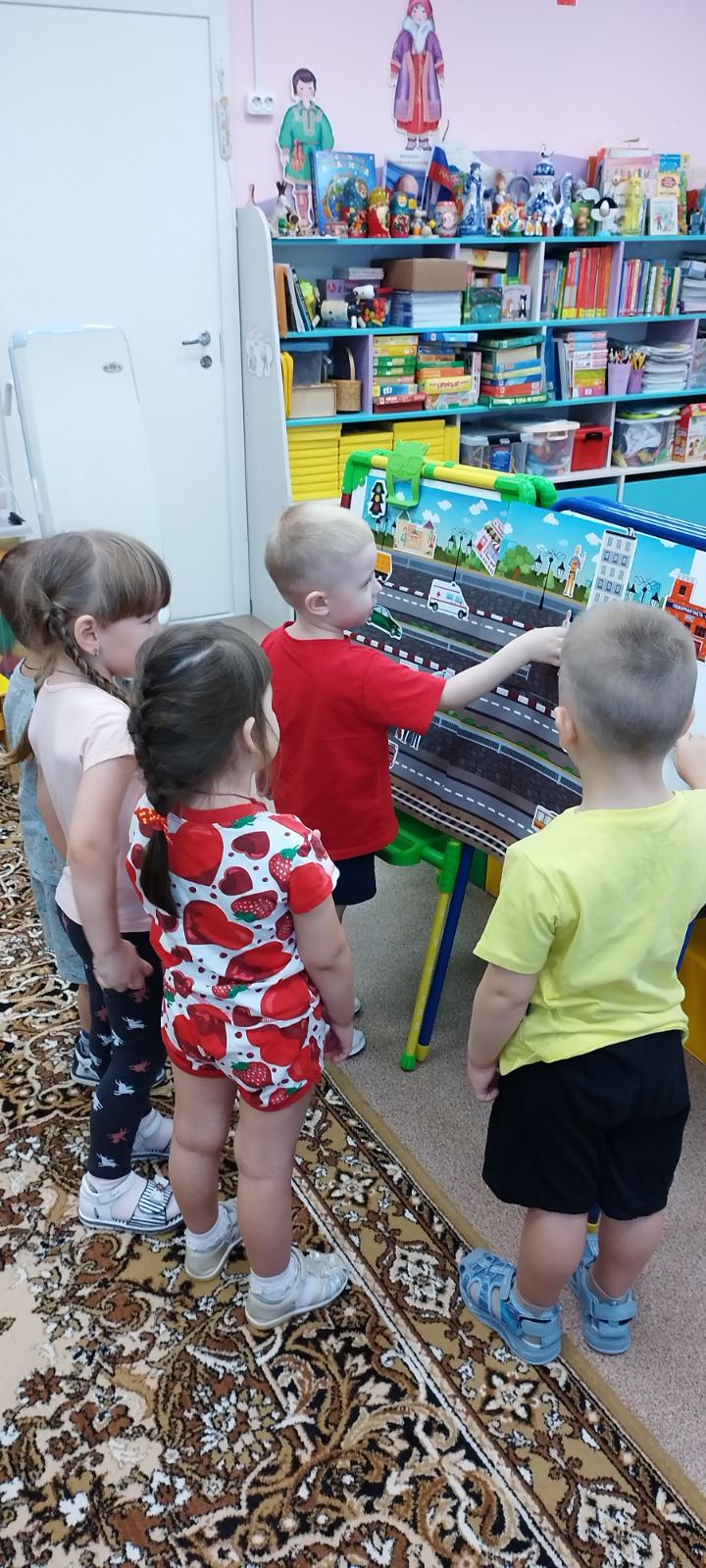 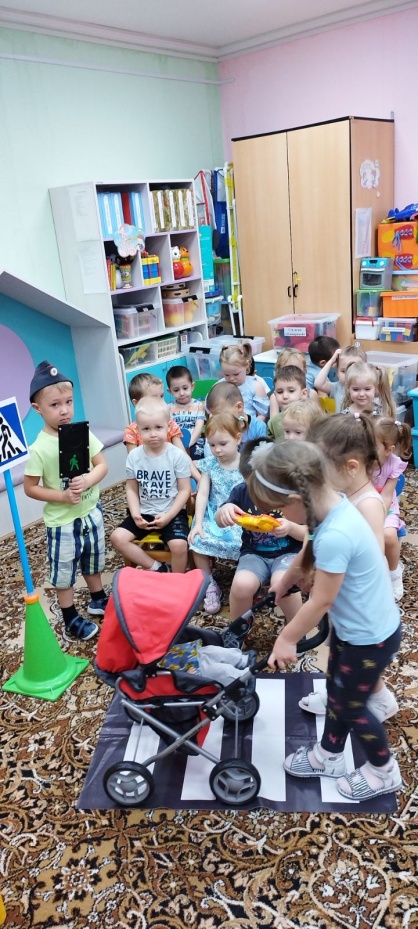 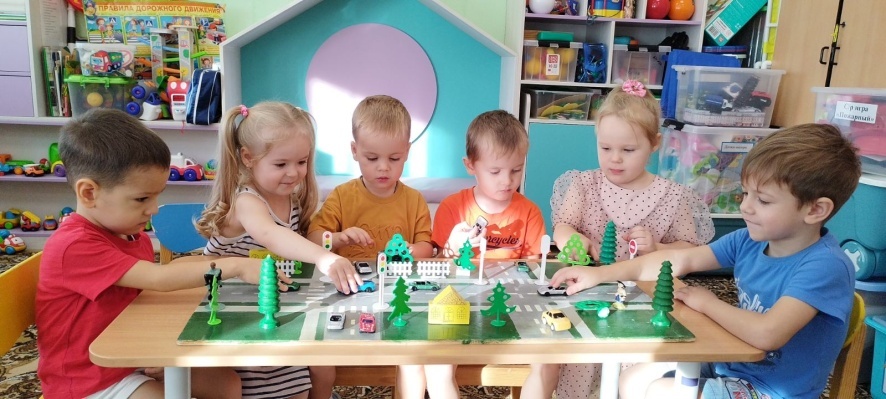 Список литературы.1.Н. Н. Авдеева, О. Л. Князева, Р. Б. Стеркина. «Безопасность: Учебное пособие по основам безопасности жизнедеятельности детей старшего дошкольного возраста»– М.: ООО «Издательство АСТ-ЛТД», 1998. – 160 с. 2. Белая К. Ю. Я и моя безопасность. Тематический словарь в картинках: Мир человека. – М.: Школьная Пресса, 2010. – 48.3. Н. Н. Авдеева, О. Л. Князева, Р. Б. Стеркина, М. Д. Маханева «Безопасность на улицах и дорогах: Методическое пособие дл работы с детьми старшего дошкольного возраста». – М.: ООО «Издательство АСТ-ЛТД», 1997.4. Белая К. Ю., Зимонина В. Н., Кондрыкинская Л. А. Как обеспечить безопасность дошкольников. Конспекты по основам безопасности детей дошкольного возраста. Книга для воспитателей детского сада. – М.: Просвещение, 2004.5. Вдовиченко Л. А. «Ребенок на улице», «Детство-пресс», 20086. Л. Б. Поддубная «Правила дорожного движения подготовительная группа», - Волгоград, «Корифей», 2009.7. В. Н. Кирьянов «Профилактика детского дорожно-транспортного травматизма» методическое пособие. - М., «Тритий рим», 2000 г.8. Хромцева Т. Г. Воспитание безопасного поведения в быту детей дошкольного возраста. Учебное пособие. – М.: Педагогическое общество России, 2005.9. Хромцева Т. Г. Воспитание безопасного поведения дошкольников на улице. Учебное пособие – М.: Центр педагогического образования, 2007.